2017-18 GSA Senate Meeting				
Friday November 10th, 2017 3:00pm in Baker 141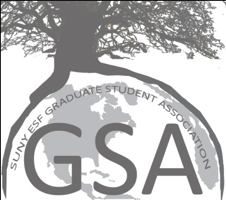 Agenda Items:					 Old BusinessPresident Call to OrderRoll call—ShumailaQuorum? YesApprove previous meeting’s minutesChellby motioned to approve the meetings, Greg second, and motion passes with majority vote.New Business:Student Activity Fee (voting item)Part-time fees, scaling or flat rate?Other Student Fees:Updates from our meeting with the Business OfficeIn the spring not everyone pays and most people pay in the fall.If this is fixed, we might not need to increase the student activity fees and would have a budget increase to around $30,000Greg motioned to leave the student fees at $50 for full time students (Aimee seconds) fall and springThe motion was opened for discussion:Do you want to keep increasing fees if you don’t have to?If this fees issue is fixed with business office, we would have more money than we ever had compared to increasing the fees.The motion passes unanimouslyPart time students > flat-rate of $10 and without the scaling factor fall and springGreg motioned to leave the part time fees at flat-rate $10, Kirsten secondsThe motion passes unanimouslyChild-Care Resolution draftsIdentified a place in room 9 in Moon library and meets code standardsSet aside the building to explore child-careMoving people from office space in that room One of the requirements is for it to have plumbing with 1 adult gets 4 infants and no toddlers.Make the resolution more graduate centered rather than faculty centered considering it is coming from GSALooking forward to next meeting for a more finalized draft.Officer ReportsPresident- RyanSUNY student assembly PlattsburgVeterans (Rea abstains; the rest are on board with it)Extracurricular resolution (everyone approves)Perkins loan resolution (everyone approves)April 6-8th SUNY SA Spring conferenceRyan plans on goingIt will be held on SyracuseMore information will be coming outCome up with budget outline for registration and how many people will be allowed to go (Last year it was $180)VP of Social- Bob (Kirsten proxy)Trivia Night/Potluck the week after the thanksgivingNeed to gage the interest in doing that Representatives to get questions from their departmentsThere is a tentative date for another TG which depends on the Funding.VP of Grants & Awards- JorgeNo updateVP of Professional Development- ChellbyERE, GPES, no one from FNRM11am ThursdayReps please send questions and random trivia please email: kcmcgive@syr.eduVP of Speakers & Presentations- JeffLast presentation competition funding request will be processed soon$450 paid to Alex for the speaker, Sam ThayerVP of International Activities- SriShowcase and international potluck went really wellVP of Communications- ReaScott Shannon will be the Faculty Sponsor Graduate Student page will be updated and will be represented at Benefits:Certificate of grad student teaching (Completing mentored teaching experience and attended seminars)They may opt out and may be a way to forge teacher requirements for PhD studentsExplore stipend for PhD students for teaching requirement (Stipend while you teach a class)Certain other academic entry seminarRepresentative UpdatesKirsten retiring as MLA representative > recruiting via a vote in the studioAnnouncements?Aimee motioned to dismiss Ryan secondsMotion passes